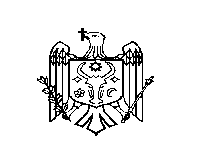 DECIZIE nr. 3/1din 19 iulie 2018Cu privire la modificarea deciziei Consiliului raional Ştefan Vodă nr.7/5 din 14.12.2017 ”Cu privire la aprobarea bugetului raional  pe anul  2018”Ţinând cont de demersurile parvenite din partea instituţiilor bugetare, primăriilor;  În conformitate cu prevederile art.27 din Legea nr.397-XV din 16 octombrie 2003 privind finanţele publice locale şi art.61 din Legea nr.181 din 25.07.2014 privind finanţele publice şi responsabilităţi bugetar-fiscale;În baza art. 43 alin.(1), lit. b) şi art.46 alin. (1) din Legea nr.436-XVI din 28.12.2006 privind administraţia publică locală, Consiliul raional Ştefan Vodă DECIDE:1. În legătură cu deplasarea elevilor din raion la Tabăra de odihnă pentru copii în județul Dâmbovița (România) în cadrul proiectului  „Organizarea taberei pentru elevii din raionul Ștefan Vodă – 2018 ” se majorează partea de venituri ale bugetului raional la capitol „Donații voluntare” compartimentul „Donații voluntare pentru cheltuieli curente” (venituri colectate )  Cod Eco 144124 “Donații voluntare  pentru cheltuieli curente din surse externe pentru instituțiile bugetare” în sumă de 135,0 mii lei obținute în cadrul implementării acestui proiect, în scopul finanțării cheltuielilor la grupa principală „Învățământ” subprogramul “ Educație extrașcolară și susținerea elevilor dotați” ce țin de deplasarea elevilor, organizarea și desfășurarea odihnei.2. Se majorează partea de venituri ale bugetului raional la capitol „Donații voluntare” compartimentul „Donații voluntare pentru cheltuieli capitale” (venituri colectate )  Cod Eco 144214 “Donații voluntare pentru cheltuieli capitale din surse interne pentru instituțiile bugetare” în sumă de 179,1 mii lei obținute de către IP Gimnaziul Căplani în cadrul implementării proiectului „Înlocuirea ferestrelor și ușilor exterioare, izolarea termică a pereților exteriori, izolarea termică a tavanelor”, finanțat de Fondul pentru  Eficiență Energetică, în scopul finanțării cheltuielilor capitale ce țin de termoizolarea edificiului, grupa principală „Învățământ”, subprogramul “Învățământ gimnazial”.3. Se distribuie mijloace financiare in sumă de 231,3 mii lei din contul mijloacelor nedistribuite ale transferurilor categoriale destinate învățământului primar, secundar general din componenta raională, aprobată in bugetul raional pe anul 2018, inclusiv:- 20,0 mii lei, Gimnaziului „Mihai Viteazul” s. Carahasani, pentru schimbarea ușilor ;- 50,0 mii lei, Gimnaziului „Alexandru cel Bun” s. Slobozia, pentru procurarea plitei pe gaze naturale și construcția veceului;- 10,0 mii lei, Gimnaziului din s. Marianca de Jos, pentru curățarea veceului și altor cheltuieli curente; - 68,3 mii lei, Gimnaziului Viișoara, pentru achitarea cheltuielilor de personal și altor cheltuieli curente; - 5,0 mii lei, Gimnaziului din s .Brezoaia, pentru servicii de deratizare, procurarea combustibilului și altor cheltuieli curente; - 5,0 mii lei, Gimnaziului din s. Răscăieții Noi, pentru servicii de deratizare, energie electrică și altor cheltuieli curente; - 5,0 mii lei, Gimnaziului din s. Ștefănești, pentru servicii de deratizare, energie electrică și altor cheltuieli curente; - 5,0 mii lei, Gimnaziului din s. Palanca, pentru servicii de deratizare, energie electrică și altor cheltuieli curente; - 3,0 mii lei, Gimnaziului din s. Purcari, pentru finanțarea unor cheltuieli curente; - 5,0 mii lei, Gimnaziului din s. Semionovca, pentru finanțarea unor cheltuieli curente; - 5,0 mii lei, Gimnaziului din s. Tudora, pentru servicii de deratizare, energie electrică și altor cheltuieli curente; - 50,0 mii lei, Gimnaziului „Dm. Cantemir” din or. Ștefan Vodă, pentru servicii de deratizare, reparația sistemului electric, procurarea combustibilului și altor cheltuieli curente. 4. Se distribuie mijloace bugetare din soldul mijloacelor băneşti format în urma executării bugetului raional pe anul 2017, în  scopul efectuării unor cheltuieli suplimentare în anul 2018, după cum urmează:- 200,0 mii lei, Primăriei s. Feștelița, pentru achitarea contribuției la implementarea proiectului de Forare a unei fântâni artiziene, cu capacitatea aprovizionării cu apă potabilă 270 de gospodării și a grădiniței de copii din localitate;- 250,0 mii lei, primăriei s. Carahasani, pentru  finisarea lucrărilor în cadrul proiectului “Renovarea sistemului de energie termică, construcția sistemului de încălzire și reparația interiorului la Casa de cultură  din s. Carahasani ”;- 22,0 mii lei, Gimnaziului ,,Anatol Șîrghi” s. Talmaza, pentru  achitarea consumului de gaze naturale; - 60,0 mii lei, Gimnaziului Răscăieți, pentru schimbarea ușilor;- 70,0 mii lei, Gimnaziului „Vasile Moga” s. Feștelița, pentru schimbarea ușilor;- 15,0 mii lei, AO a veteranilor din or, Ștefan Vodă, pentru procurarea unui acordeon și 15 scaune pentru localul “Clubul veteranilor”;- 30,0 mii lei, IMSP Centrul de Sănătate Ștefan Vodă, pentru lucrări de reparație capitală la OMF Slobozia;- 190,0 mii lei, IMSP Spitalul raional Ștefan Vodă, pentru efectuarea reparaţiei capitale a scărilor  secției consultative, laboratorului clinic, dispanserului de tuberculoza și pavarea trotuarului ce duce spre secția boli infecțioase;- 12,0 mii lei, pentru menționarea copiilor capabili de performanțe (bursieri) pentru anul 2018;- 25,0 mii lei, pentru procurarea vestimentației colectivului coral „Crescendo” ce dețin titlu “model”;- 21,5 mii lei, IMSP Centrul de Sănătate Antonești, pentru lucrări de schimbarea tâmplăriei la sediul CS Antonești. 5. Se redistribuie alocațiile bugetare disponibile ale Liceului Teoretic „Ștefan Vodă” în sumă de 600,0 mii lei, în scopul achitării contribuției la Fondul de Investiții Sociale din Moldova, în cadrul implementării Proiectului “Reforma Învățământului în Moldova” conform acordului semnat.6. Ţinând cont de cele expuse în pct.1-5 se modifică și se completează anexele nr.1, nr.2, nr.3 la decizia Consiliului  raional nr.7/5 din 14 decembrie 2017 ”Cu privire la aprobarea bugetului raional pe anul 2018” cu modificările și completările ulterioare, după cum urmează:      a)  Anexa nr.1 se modifică și se prezintă în redacție nouă (se anexează).      b)  Anexa nr.2, nr.2-a, se modifică și se prezintă în redacţie nouă (se anexează).       c)  Anexa nr.3 se modifică și se prezintă în redacţie nouă (se anexează). 7. Controlul executării prezentei decizii se atribuie dnei Ina Caliman, şef, Direcţie finanţe.8. Prezenta decizie se  aduce la cunoştinţă:               - Oficiului teritorial Căuşeni al Cancelariei de Stat;               - Aparatului preşedintelui raionului;               - Direcţiei finanţe;               - Tuturor executorilor de buget şi primăriilor nominalizaţi;               - Prin publicare pe pagina web și în Monitorul Oficial al Consiliului  raional Ştefan Vodă.     Preşedintele şedinţei:                                                                   Anatoli Spatari       Secretarul Consiliului raional                                                        Ion Ţurcan REPUBLICA MOLDOVACONSILIUL RAIONAL ŞTEFAN VODĂ